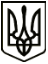 МЕНСЬКА МІСЬКА РАДАРОЗПОРЯДЖЕННЯ 09 листопада 2021 року	м.Мена	№ 397Про внесення змін до переліку осіб відповідальних за постановку на охорону та зняття з охорони адміністративного приміщення Менської міської радиВраховуючи наявність у адміністративному приміщенні Менської міської ради по вулиці Героїв АТО, 6 в м. Мена орендованих кімнат Головним управлінням Держгеокадастру у Чернігівській області, з метою забезпечення їх нормальної роботи та надання можливості спеціалістам установи безперешкодного доступу до орендованих приміщень, керуючись ст.42 Закону України «Про місцеве самоврядування в Україні»:Внести зміни до розпорядження міського голови від 05.03.2021 № 85,   доповнивши перелік осіб, відповідальних за постановку на охорону та зняття з охорони адміністративного приміщення Менської міської ради по вулиці Героїв АТО, 6 в м. Мена:Півень Олександр Петрович, кадастровий реєстратор відділу 2 Управління у Корюківському районі Головного управління Держгеокадастру у Чернігівській області;Півень Оксана Олександрівна, кадастровий реєстратор відділу 2 Управління у Корюківському районі Головного управління Держгеокадастру у Чернігівській області.Контроль за виконанням даного розпорядження покласти на секретаря ради Ю.В.Стальниченка.Міський голова	Геннадій ПРИМАКОВ